Kopfzeile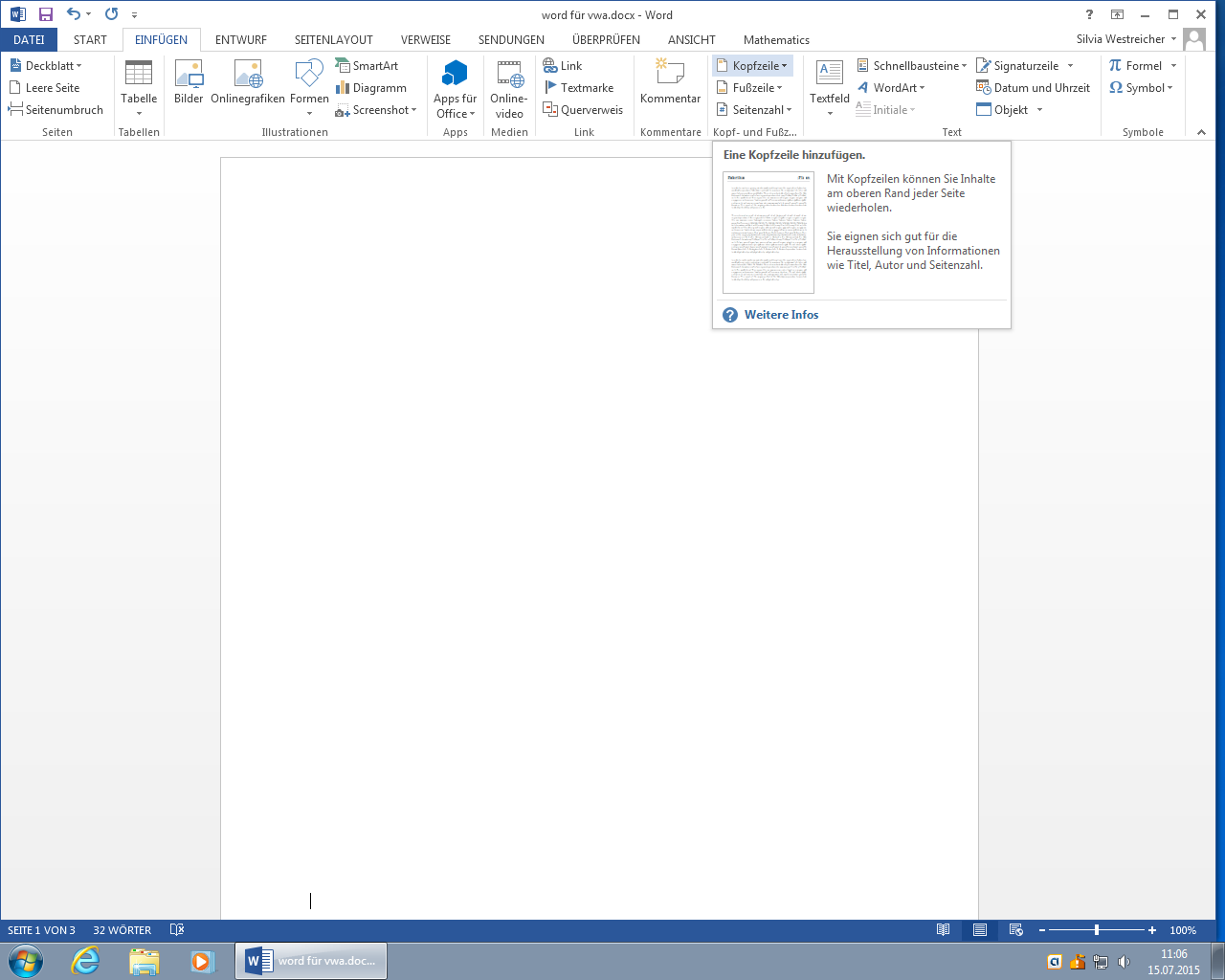 Menüpunkt Einfügen  Kopf-/Fußzeile einfügenSeitenzahl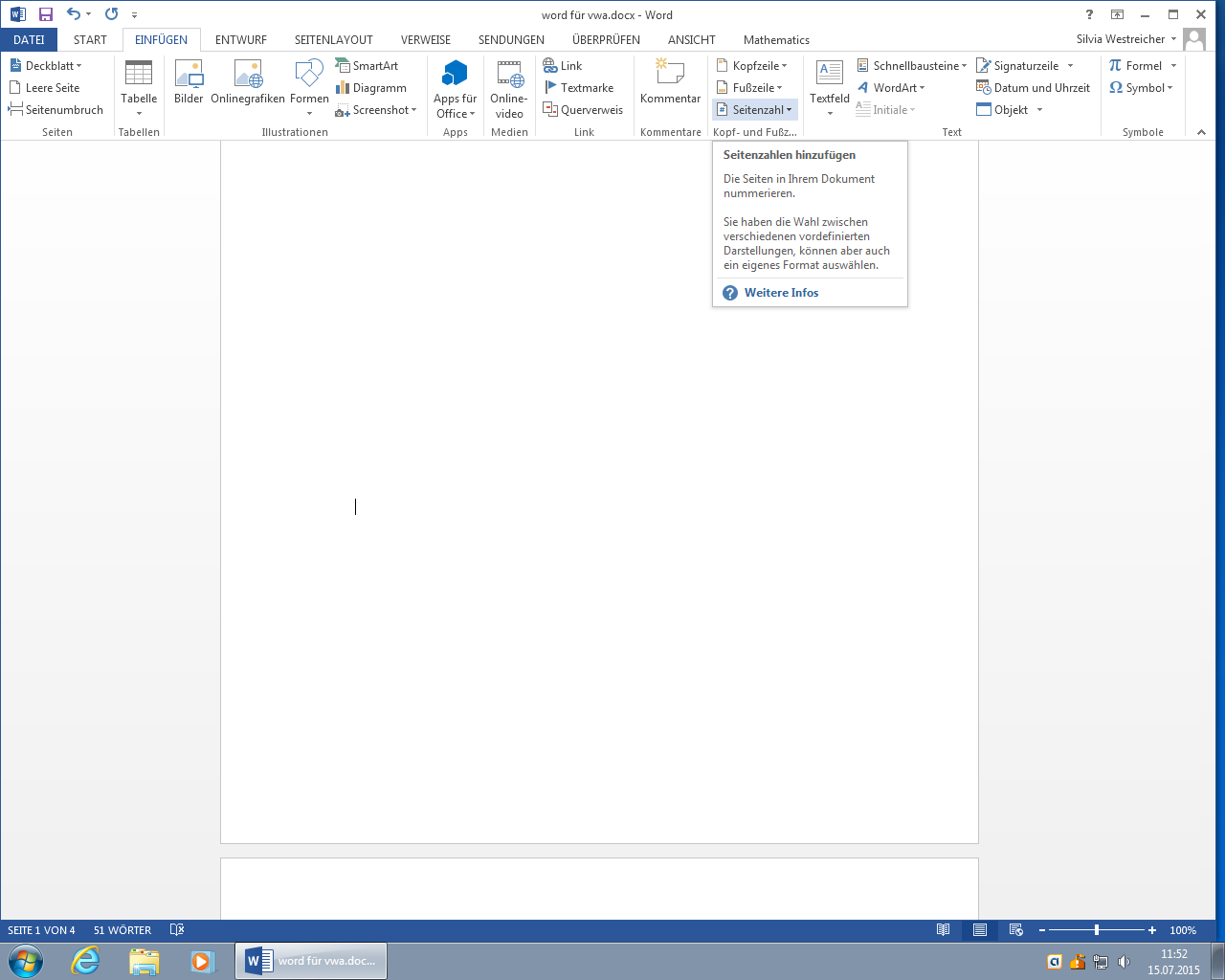 Menüpunkt Einfügen  SeitenzahlFußnote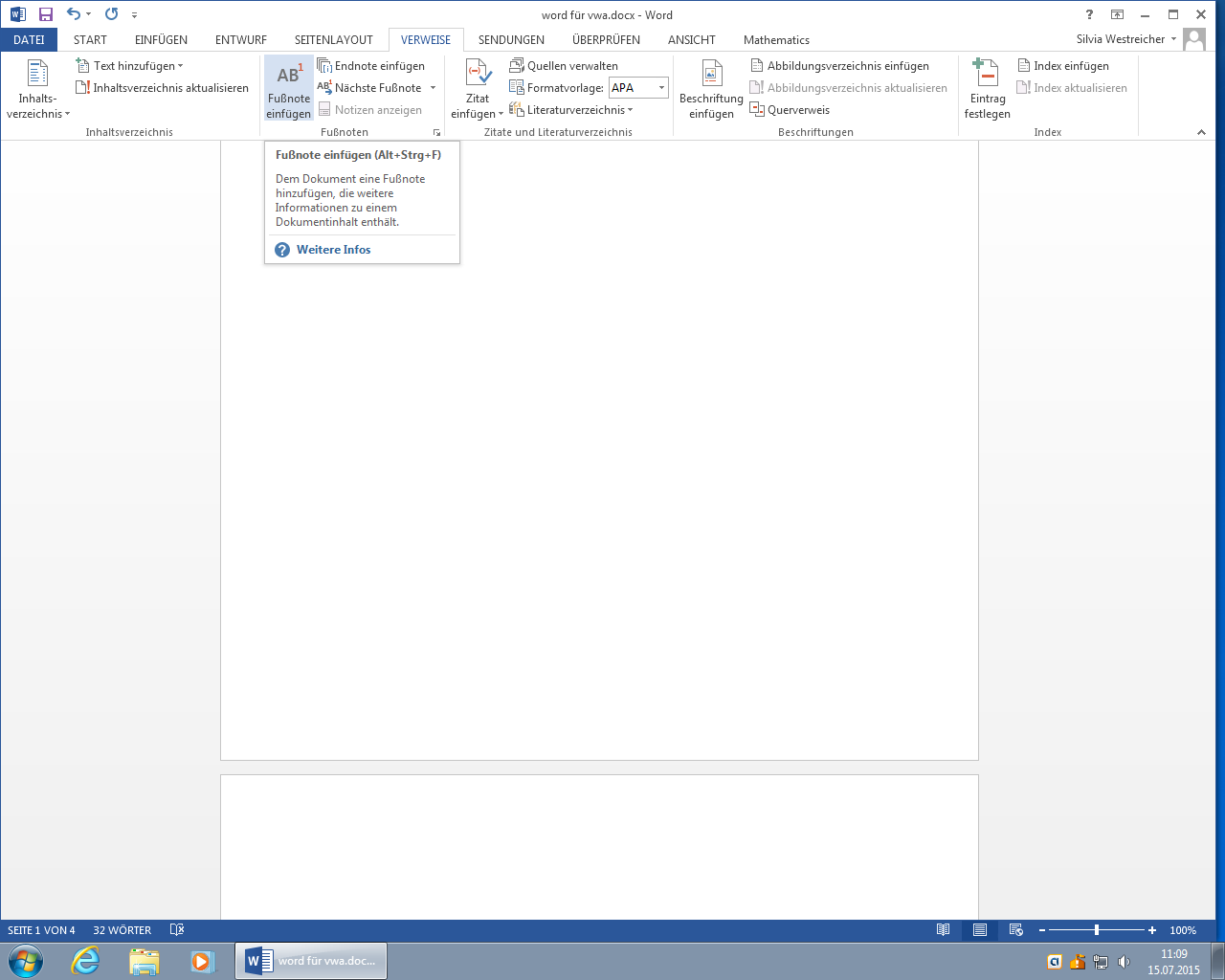 Menüpunkt Verweise  Fußnote einfügen Überschriften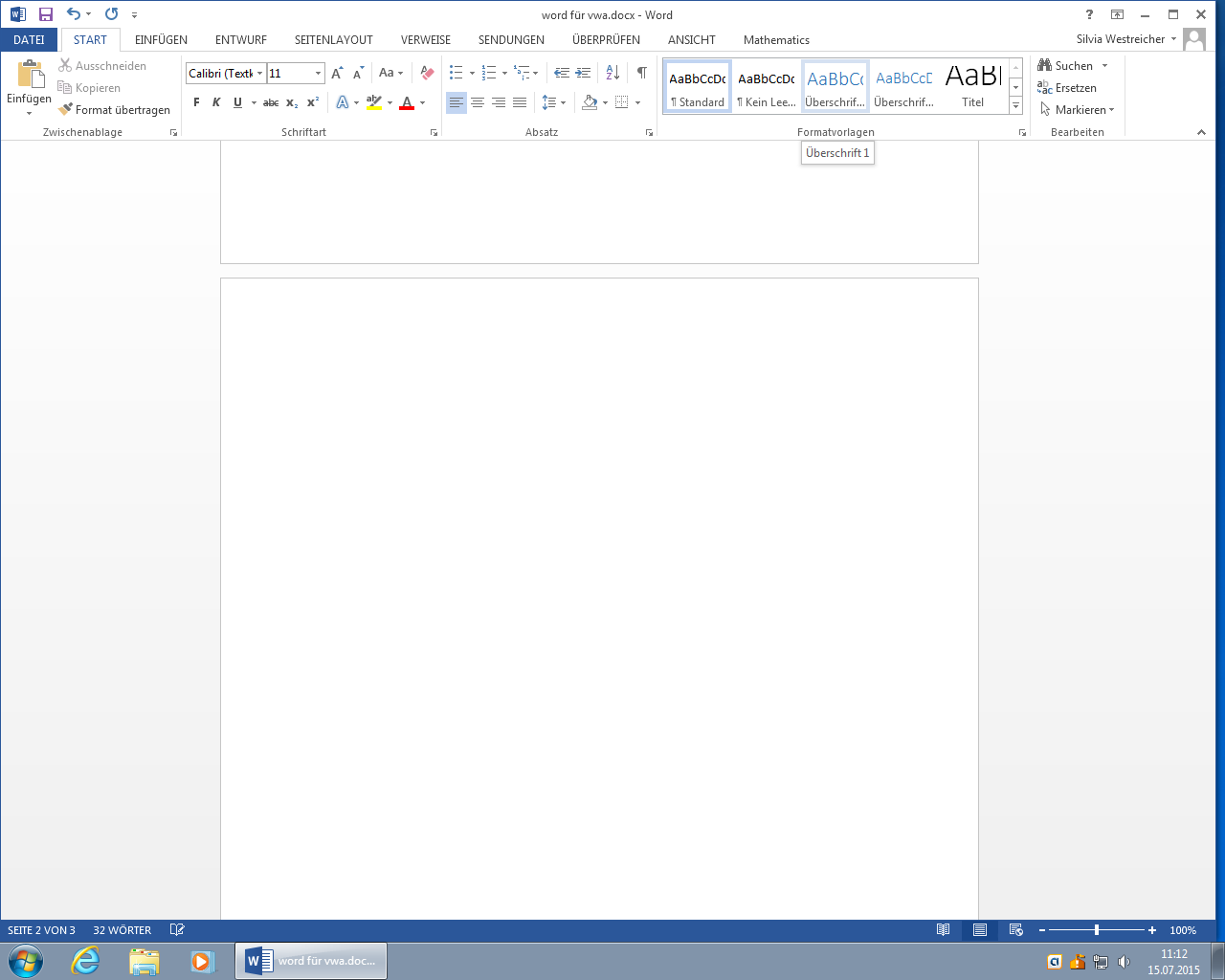 Menüpunkt Start  Überschrift1 zuweisen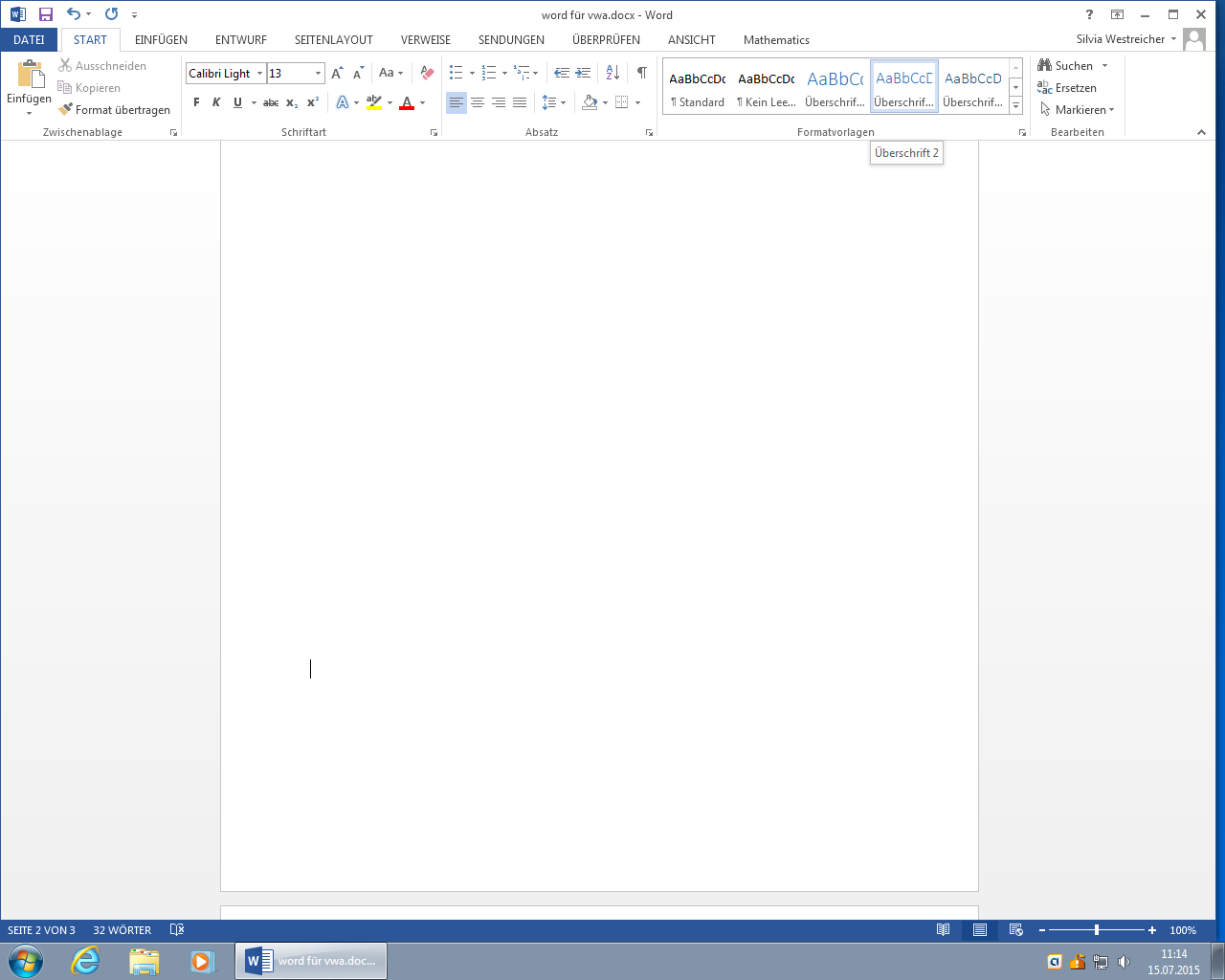 Menüpunkt Start  Überschrift2 zuweisenZeichen hoch- und tiefstellen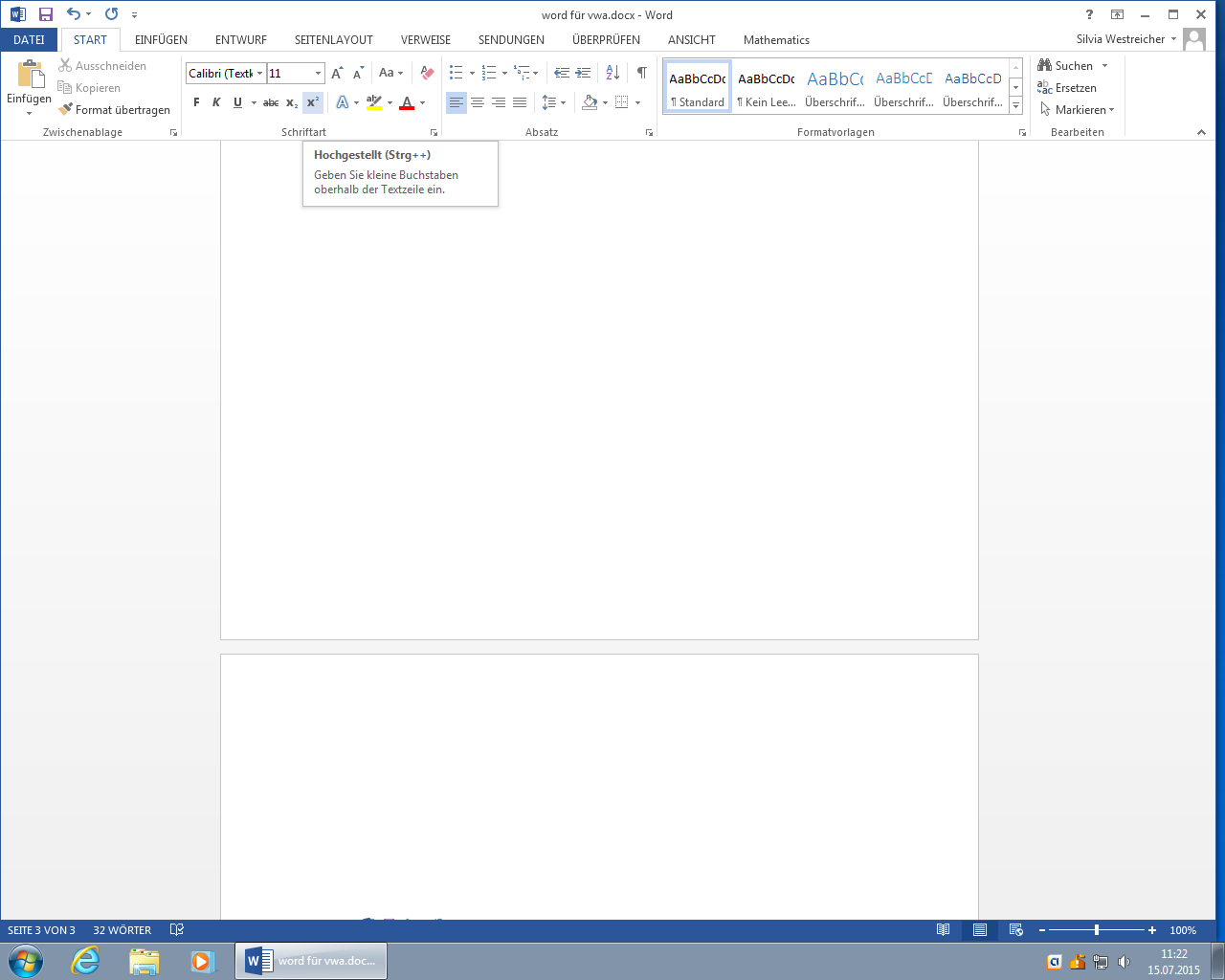 Menüpunkt Start  Format Zeichen hochgestellt (oder: Schriftart  
Häkchen bei Hochgestellt)Absatzformate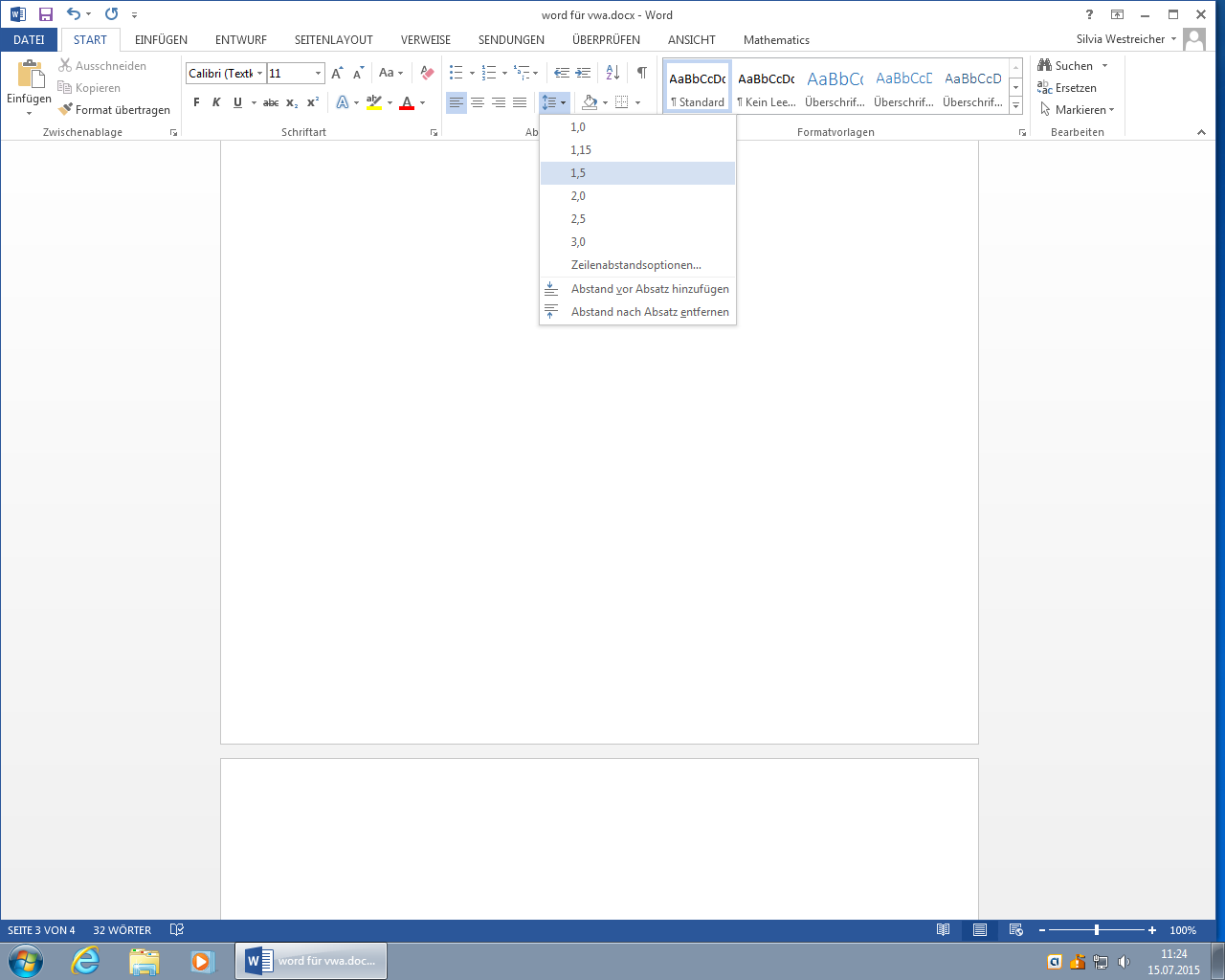 Menüpunkt Start  Format Absatz   1,5Literaturverzeichnis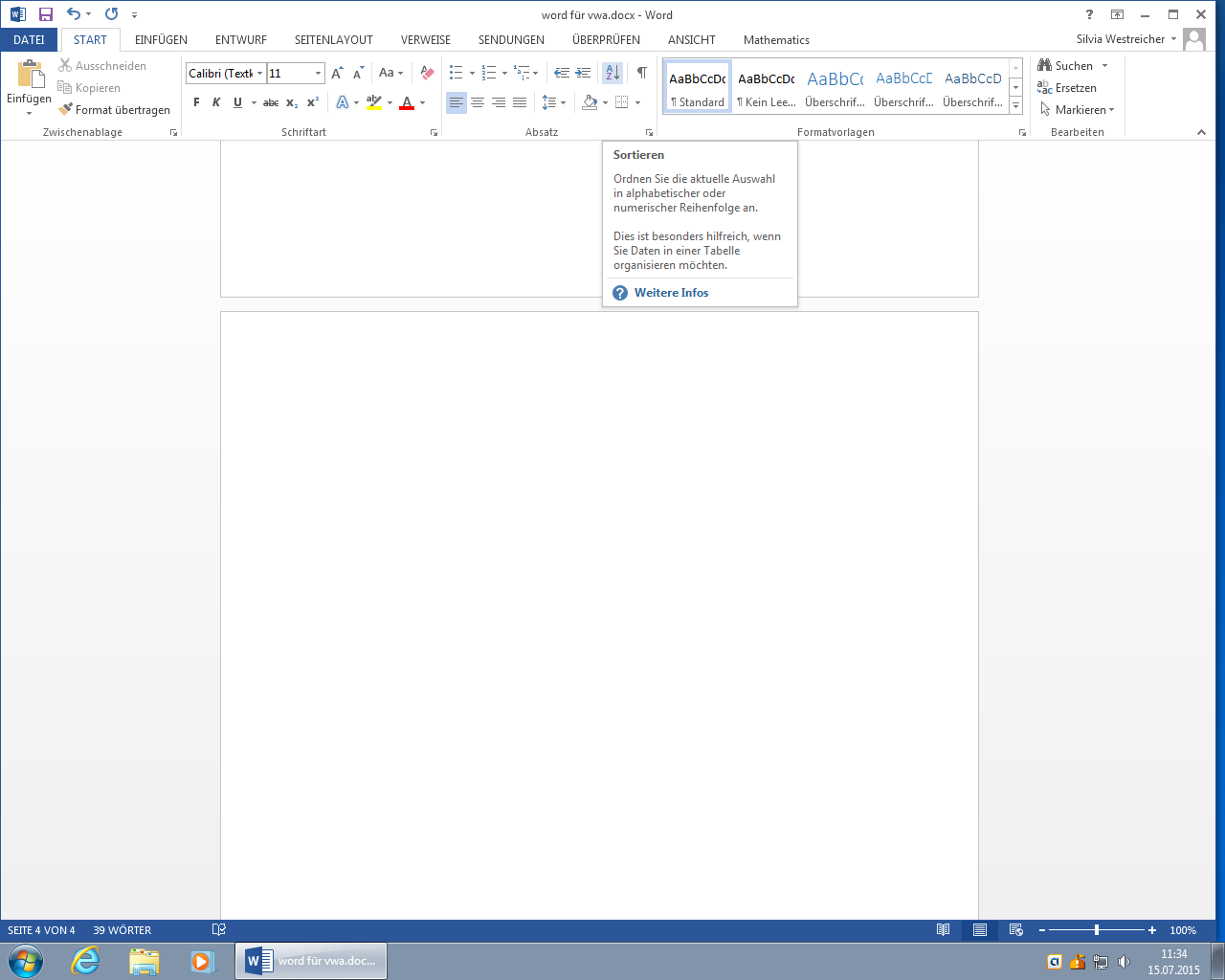 Literaturverzeichnis ordnen: Start  Sortieren (von A bis Z)Inhaltsverzeichnis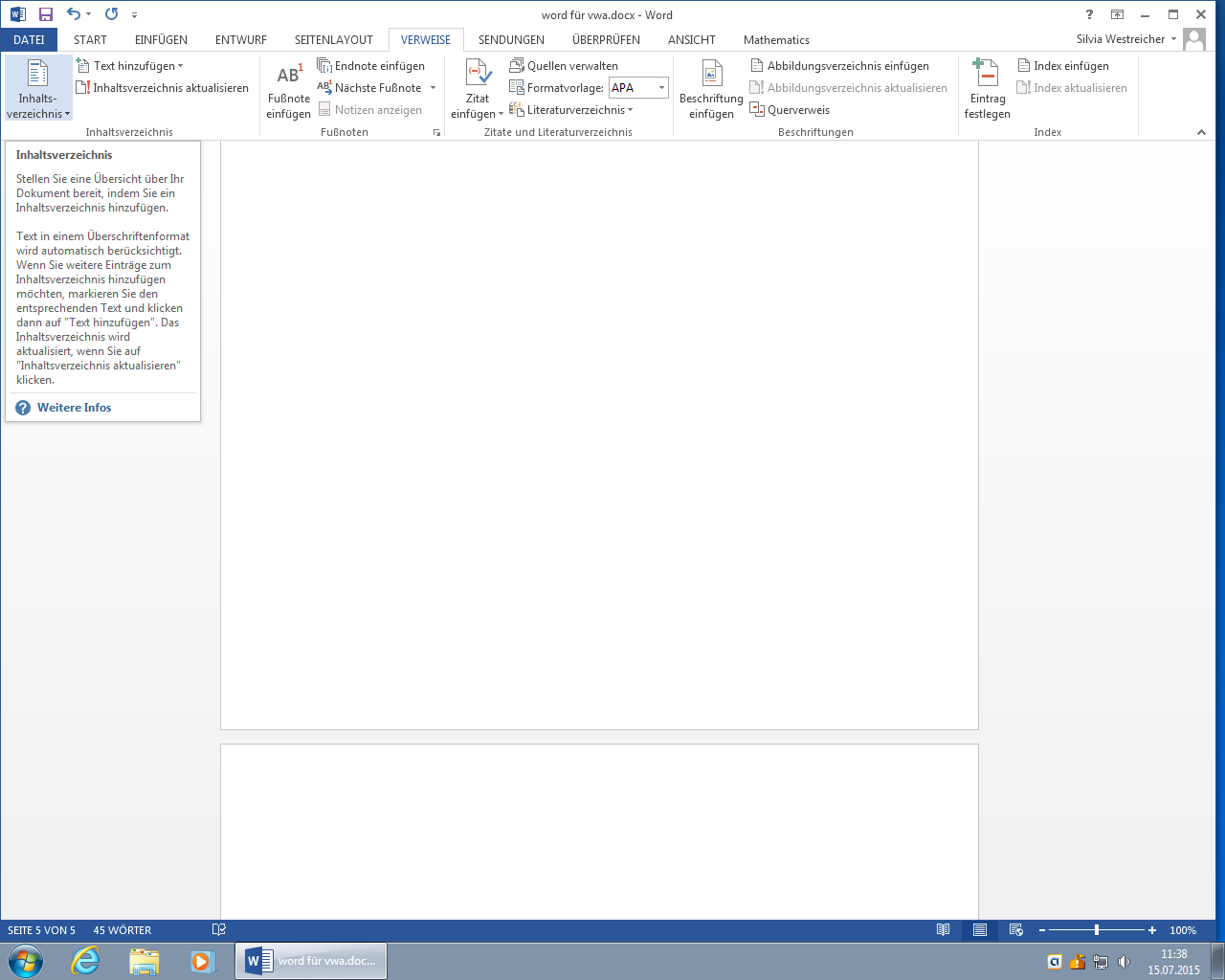 automatisches Inhaltsverzeichnis  Verweise  Inhaltsverzeichnis 